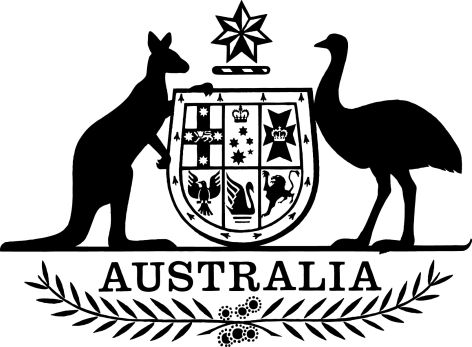 Financial Framework (Supplementary Powers) Amendment (2015 Measures No. 1) Regulation 2015Select Legislative Instrument No. 12, 2015I, General the Honourable Sir Peter Cosgrove AK MC (Ret’d), Governor-General of the Commonwealth of Australia, acting with the advice of the Federal Executive Council, make the following regulation.Dated 26 February 2015Peter CosgroveGovernor-GeneralBy His Excellency’s CommandMathias CormannMinister for FinanceContents1	Name	12	Commencement	13	Authority	14	Schedules	1Schedule 1—Amendments	2Financial Framework (Supplementary Powers) Regulations 1997	21  Name		This is the Financial Framework (Supplementary Powers) Amendment (2015 Measures No. 1) Regulation 2015.2  Commencement		This instrument commences on the day after it is registered.3  Authority		This instrument is made under the Financial Framework (Supplementary Powers) Act 1997.4  Schedules		Each instrument that is specified in a Schedule to this instrument is amended or repealed as set out in the applicable items in the Schedule concerned, and any other item in a Schedule to this instrument has effect according to its terms.Schedule 1—AmendmentsFinancial Framework (Supplementary Powers) Regulations 19971  Part 4 of Schedule 1AB (at the end of the table)Add:72Training for Employment Scholarships Pilot ProgrammeTo support employers to provide training to new employees.This objective also has the effect it would have if it were limited to providing support for training to students and the unemployed.73Youth Employment Pathways Pilot ProgrammeTo support community service organisations to provide training and other assistance to unemployed youth to assist them to find employment or undertake further education or training.